ИВАНОВСКАЯ ОБЛАСТЬ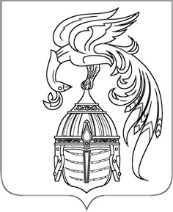 АДМИНИСТРАЦИЯ ЮЖСКОГО МУНИЦИПАЛЬНОГО РАЙОНАПОСТАНОВЛЕНИЕот __________________ №________-пг. ЮжаОб утверждении Программы профилактики рисков причинения 
вреда (ущерба) охраняемым законом ценностям на 2024 год при осуществлении муниципального жилищного контроля в Южском городском поселении Южского муниципального района Ивановской областиВ соответствии со статьей 44 Федерального закона от 31.07.2020 № 248-ФЗ "О государственном контроле (надзоре) и муниципальном контроле в Российской Федерации", постановлением Правительства Российской Федерации от 25.06.2021 № 990 "Об утверждении Правил разработки и утверждения контрольными (надзорными) органами программы профилактики рисков причинения вреда (ущерба) охраняемым законом ценностям", решением Совета Южского городского поселения от 30.11.2021 № 82 «Об утверждении Положения о муниципальном жилищном контроле в Южском городском поселении Южского муниципального района», Уставом Южского муниципального района, Уставом Южского городского поселения Совет Южского городского поселения, Администрация Южского муниципального района  п о с т а н о в л я е т:1. Утвердить Программу профилактики рисков причинения вреда (ущерба) охраняемым законом ценностям на 2024 год при осуществлении муниципального жилищного контроля в Южском городском поселении Южского муниципального района Ивановской области (прилагается).2. Настоящее постановление вступает в силу со дня его официального опубликования.3. Опубликовать настоящее постановление в официальном издании «Вестник Южского городского поселения» и разместить на официальном сайте Южского муниципального района в информационно-телекоммуникационной сети «Интернет».Глава Южского муниципального района                                  В.И. ОврашкоПриложение к постановлениюАдминистрации Южского муниципального районаот _________________ № _______-пП Р О Г Р А М М Апрофилактики рисков причинения вреда (ущерба) охраняемым законом ценностям на 2024 год при осуществлении муниципального жилищного контроля в Южском городском поселении Южского муниципального района Ивановской области1. Анализ текущего состояния осуществления муниципального жилищного контроля, описание текущего уровня развития профилактической деятельности контрольного органа, характеристика проблем, на решение которых направлена Программа профилактикиНастоящая Программа профилактики рисков причинения вреда (ущерба) охраняемым законом ценностям на 2024 год при осуществлении муниципального жилищного контроля в Южском городском поселении Южского муниципального района (далее - Программа профилактики) разработана в соответствии со статьей 44 Федерального закона от 31.07.2020 № 248-ФЗ "О государственном контроле (надзоре) и муниципальном контроле в Российской Федерации", постановлением Правительства Российской Федерации от 25.06.2021 № 990 "Об утверждении Правил разработки и утверждения контрольными (надзорными) органами программы профилактики рисков причинения вреда (ущерба) охраняемым законом ценностям", решением Совета Южского городского поселения от 30.11.2021 № 82 «Об утверждении Положения о муниципальном жилищном контроле в Южском городском поселении Южского муниципального района» (в действующей редакции), и предусматривает комплекс мероприятий по профилактике рисков причинения вреда (ущерба) охраняемым законом ценностям при осуществлении муниципального жилищного контроля.Профилактическая деятельность осуществляется Управлением жилищно-коммунального хозяйства Администрации Южского муниципального района (далее - уполномоченный орган) путем информирования юридических лиц, индивидуальных предпринимателей и граждан по вопросам соблюдения обязательных требований установленных жилищным законодательством, законодательством об энергосбережении и о повышении энергетической эффективности в отношении муниципального жилищного фонда, оценка соблюдения которых является предметом муниципального жилищного контроля посредством размещения информации на официальном сайте Южского муниципального района в информационно-телекоммуникационной сети "Интернет" в разделе «Муниципальный контроль» в закладке «муниципальный жилищный контроль».В рамках профилактики рисков причинения вреда (ущерба) охраняемым законом ценностям Управлением ЖКХ в 2023 году осуществляются следующие мероприятия:1) размещение на официальном сайте Администрации в информационно-коммуникационной сети «Интернет» перечней нормативных правовых актов или их отдельных частей, содержащих обязательные требования, оценка соблюдения которых является предметом муниципального контроля, а также текстов, соответствующих нормативных правовых актов;2) осуществление информирования юридических лиц, индивидуальных предпринимателей по вопросам соблюдения обязательных требований, в том числе посредством разработки и опубликования руководств по соблюдению обязательных требований, разъяснительной работы в средствах массовой информации;3) обеспечение регулярного обобщения практики осуществления муниципального контроля и размещение на официальном сайте Южского муниципального района в информационно-телекоммуникационной сети «Интернет», соответствующих обобщений, в том числе с указанием наиболее часто встречающихся случаев нарушений обязательных требований с рекомендациями в отношении мер, которые должны приниматься юридическими лицами, индивидуальными предпринимателями в целях недопущения таких нарушений;4) выдача предостережений о недопустимости нарушения обязательных требований в соответствии с частями 5-7 статьи 8.2 Федерального закона от 26.12.2008 № 294-ФЗ «О защите прав юридических лиц и индивидуальных предпринимателей при осуществлении государственного контроля (надзора) и муниципального контроля».В 2022 году и за истекший период 2023 года Управлением ЖКХ предостережения о недопустимости нарушения обязательных требований не выдавались.За истекший период 2023 года плановые проверки по муниципальному жилищному контролю не проводились в связи решением об отмене плановых контрольных (надзорных) мероприятий, плановых проверок при осуществлении видов муниципального контроля, принятым постановлением Правительства Российской Федерации от 10.03.2022 № 336 "Об особенностях организации и осуществления государственного контроля (надзора), муниципального контроля".Проблемой, на решение которой направлена Программа профилактики, деятельность, действия (бездействие) контролируемых лиц, в рамках которых должны соблюдаться обязательные требования, в том числе предъявляемые к контролируемым лицам, осуществляющим деятельность, действия (бездействие), установленные жилищным законодательством, законодательством об энергосбережении 
и о повышении энергетической эффективности в отношении жилищного фонда, а именно: требования к использованию и сохранности жилищного фонда, в том числе требований к жилым помещениям, их использованию и содержанию, использованию и содержанию общего имущества собственников помещений в многоквартирных домах, порядку осуществления перевода жилого помещения в нежилое помещение и нежилого помещения в жилое в многоквартирном доме, порядку осуществления перепланировки и (или) переустройства помещений в многоквартирном доме; требований к формированию фондов капитального ремонта; требований к созданию и деятельности юридических лиц, индивидуальных предпринимателей, осуществляющих управление многоквартирными домами, оказывающих услуги и (или) выполняющих работы по содержанию и ремонту общего имущества в многоквартирных домах; требования к предоставлению коммунальных услуг собственникам и пользователям помещений в многоквартирных домах и жилых домов; правила изменения размера платы за содержание жилого помещения в случае оказания услуг и выполнения работ по управлению, содержанию и ремонту общего имущества в многоквартирном доме ненадлежащего качества и (или) с перерывами, превышающими установленную продолжительность; правила содержания общего имущества в многоквартирном доме и правил изменения размера платы за содержание жилого помещения; правил предоставления, приостановки и ограничения предоставления коммунальных услуг собственникам и пользователям помещений в многоквартирных домах и жилых домов; требования энергетической эффективности и оснащенности помещений многоквартирных домов и жилых домов приборами учета используемых энергетических ресурсов; требования к порядку размещения ресурсоснабжающими организациями, лицами, осуществляющими деятельность по управлению многоквартирными домами, информации в системе; требования к обеспечению доступности для инвалидов помещений в многоквартирных домах; требования к предоставлению жилых помещений в наемных домах социального использования; исполнение решений, принимаемых по результатам контрольных мероприятий.Ожидаемые конечные результаты реализации программы профилактики:- снижение рисков причинения вреда охраняемым законом ценностям;- увеличение доли законопослушных контролируемых лиц;- внедрение новых видов профилактических мероприятий, предусмотренных Федеральным законом № 248-ФЗ;- уменьшение административной нагрузки на контролируемых лиц;- повышение уровня правовой грамотности контролируемых лиц;- мотивация контролируемых лиц к добросовестному поведению.Перечни нормативных правовых актов, содержащих обязательные требования, оценка соблюдения которых является предметом муниципального контроля, а также тексты, соответствующих нормативных правовых актов2. Цели и задачи реализации программы профилактикиОсновными целями Программы профилактики являются:1) Стимулирование добросовестного соблюдения обязательных требований всеми контролируемыми лицами;2) Устранение условий, причин и факторов, способных привести к нарушениям обязательных требований и (или) причинению вреда (ущерба) охраняемым законом ценностям;3) Создание условий для доведения обязательных требований до контролируемых лиц, повышение информированности о способах их соблюдения.Проведение профилактических мероприятий программы профилактики направлено на решение следующих задач:1. Укрепление системы профилактики нарушений рисков причинения вреда (ущерба) охраняемым законом ценностям;2. Оценка возможной угрозы причинения, либо причинения вреда жизни, здоровью граждан, выработка и реализация профилактических мер, способствующих ее снижению;3. Выявление факторов угрозы причинения, либо причинения вреда жизни, здоровью граждан, причин и условий, способствующих нарушению обязательных требований, определение способов устранения или снижения угрозы причинения вреда (ущерба).3. Перечень профилактических мероприятий, 
сроки (периодичность) их проведения4. Показатели результативности и эффективности 
Программы профилактикиОценка результативности и эффективности Программы профилактики осуществляется в течение всего срока реализации Программы профилактики и (при необходимости) после ее реализации.Показатели по профилактическим мероприятиям информирование, консультирование и выдача предостережения:Ожидаемый результат реализации Программы профилактики - снижение количества выявленных нарушений требований жилищного законодательства, связанных, в первую очередь, с увеличением количества и качества проводимых профилактических мероприятий.N п/пНаименование мероприятияСрок исполненияСтруктурное подразделение, ответственное за реализацию1.ИнформированиеИнформированиеИнформированиеРазмещение сведений, касающихся осуществления муниципального жилищного контроля на официальном сайте Администрации Южского муниципального района:1) тексты нормативных правовых актов, регулирующих осуществление муниципального контроля;2) сведения об изменениях, внесенных в нормативные правовые акты, регулирующие осуществление муниципального контроля, о сроках и порядке их вступления в силу;3) перечень нормативных правовых актов с указанием структурных единиц этих актов, содержащих обязательные требования, оценка соблюдения которых является предметом контроля, а также информацию о мерах ответственности, применяемых при нарушении обязательных требований, с текстами в действующей редакции;4) руководства по соблюдению обязательных требований, разработанные и утвержденные в соответствии с Федеральным законом N 247-ФЗ от 31.07.2021 "Об обязательных требованиях в Российской Федерации";5) перечень индикаторов риска нарушения обязательных требований;6) перечень объектов контроля, учитываемых в рамках формирования ежегодного плана контрольных мероприятий, с указанием категории риска;7) план проведения плановых контрольных мероприятий контрольным органом;8) исчерпывающий перечень сведений, которые могут запрашиваться контрольным органом у контролируемого лица;9) сведения о способах получения консультаций по вопросам соблюдения обязательных требований.ПостоянноУправление ЖКХ2.Объявление предостереженияпри наличии у должностного лица сведений о готовящихся нарушениях обязательных требований или признаках нарушений обязательных требованийУправление ЖКХ3.КонсультированиеКонсультированиеКонсультированиеОсуществляется должностным лицом уполно-моченного органа:- по телефону;- посредством видео-конференц-связи;- на личном приеме;- по средством письменного ответа.При поступлении обращения от контролируемого лица по вопросам, связанным с организацией и осуществлением муниципального контроляУправление ЖКХN п/пНаименование показателяВеличина1.Полнота информации, размещенной на официальном сайте Администрации Южского муниципального района в сети "Интернет" в соответствии с частью 3 статьи 46 Федерального закона от 31.07.2020 № 248-ФЗ "О государственном контроле (надзоре) и муниципальном контроле в Российской Федерации"100%2.Удовлетворенность контролируемых лиц и их представителями консультированием контрольного органаобращения в 2022 году и в истекшем периоде 2023 года не поступали3.Количество проведенных профилактических мероприятийне проводились